Unit 5  HWK –Solving Radical Equations 		Name: ____________________________________GSE Algebra II		Date: ________________ Solve each equation.  Make sure you check for extraneous solutions!!Unit 5  – HWK –Solving Radical EquationsUnit 5  – HWK –Solving Radical EquationsUnit 5  – HWK –Solving Radical Equations ERROR ANALYSIS:  Below are two solutions to the equation .  Which one is correct?  Explain the error. ERROR ANALYSIS:  Below are two solutions to the equation .  Which one is correct?  Explain the error. ERROR ANALYSIS:  Below are two solutions to the equation .  Which one is correct?  Explain the error.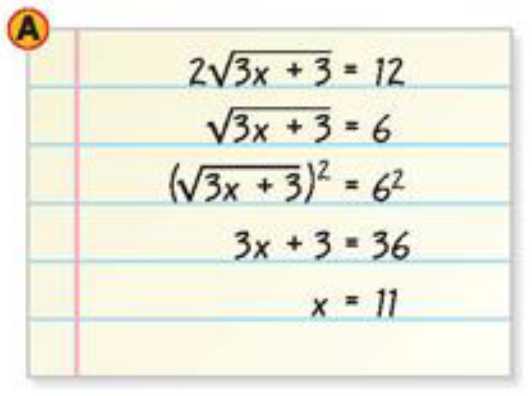 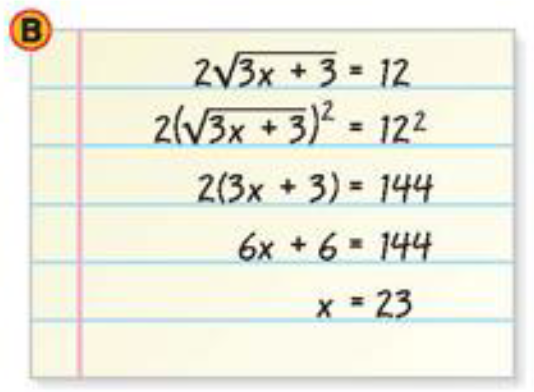 